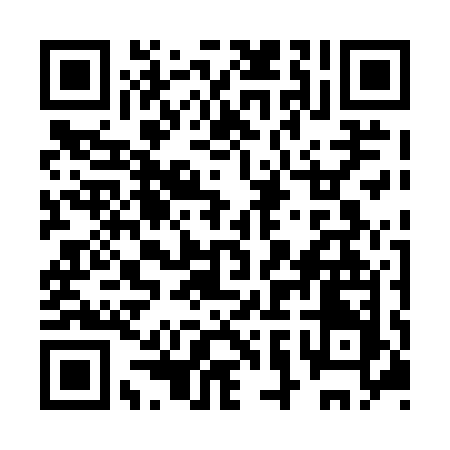 Prayer times for Mountain Grove, Ontario, CanadaMon 1 Jul 2024 - Wed 31 Jul 2024High Latitude Method: Angle Based RulePrayer Calculation Method: Islamic Society of North AmericaAsar Calculation Method: HanafiPrayer times provided by https://www.salahtimes.comDateDayFajrSunriseDhuhrAsrMaghribIsha1Mon3:325:261:116:338:5710:502Tue3:335:271:126:338:5610:503Wed3:345:271:126:338:5610:494Thu3:355:281:126:338:5610:495Fri3:365:281:126:338:5610:486Sat3:375:291:126:328:5510:477Sun3:385:301:126:328:5510:468Mon3:395:311:136:328:5410:459Tue3:405:311:136:328:5410:4410Wed3:425:321:136:328:5310:4311Thu3:435:331:136:318:5310:4212Fri3:445:341:136:318:5210:4113Sat3:465:351:136:318:5110:4014Sun3:475:361:136:318:5110:3915Mon3:485:371:136:308:5010:3816Tue3:505:371:146:308:4910:3617Wed3:515:381:146:298:4810:3518Thu3:535:391:146:298:4810:3419Fri3:545:401:146:298:4710:3220Sat3:565:411:146:288:4610:3121Sun3:585:421:146:288:4510:2922Mon3:595:431:146:278:4410:2823Tue4:015:441:146:278:4310:2624Wed4:025:451:146:268:4210:2525Thu4:045:471:146:258:4110:2326Fri4:065:481:146:258:4010:2127Sat4:075:491:146:248:3910:2028Sun4:095:501:146:238:3710:1829Mon4:115:511:146:238:3610:1630Tue4:125:521:146:228:3510:1531Wed4:145:531:146:218:3410:13